Unité 32débriefing du stage pratique d’inventairePublié en 2016 par l’Organisation des Nations Unies pour l’éducation, la science et la culture 7, place de Fontenoy, 75352 Paris 07 SP, France© UNESCO 2016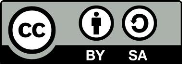 Œuvre publiée en libre accès sous la licence Attribution-ShareAlike 3.0 IGO (CC-BY-SA 3.0 IGO) (http://creativecommons.org/licenses/by-sa/3.0/igo/). Les utilisateurs du contenu de la présente publication acceptent les termes d’utilisation de l’Archive ouverte de libre accès UNESCO (www.unesco.org/open-access/terms-use-ccbysa-fr).Les images dans cette publication ne sont pas couvertes par la licence CC-BY-SA et ne peuvent en aucune façon être commercialisées ou reproduites sans l’autorisation expresse des détenteurs des droits de reproduction. Titre original : Fieldwork debriefing in inventoryingPublié en 2016 par l’Organisation des Nations Unies pour l’éducation, la science et la culture Les désignations employées dans cette publication et la présentation des données qui y figurent n’impliquent de la part de l’UNESCO aucune prise de position quant au statut juridique des pays, territoires, villes ou zones, ou de leurs autorités, ni quant au tracé de leurs frontières ou limites.Les idées et les opinions exprimées dans cette publication sont celles des auteurs ; elles ne reflètent pas nécessairement les points de vue de l’UNESCO et n’engagent en aucune façon l’Organisation.Plan de coursDurÉe :1 heure 30ObjectIF(s) :Les participants devront être capables d’identifier les questions importantes à prendre en compte lors d’un futur travail d’inventaire, d’entreprendre une évaluation mutuelle, de définir les principaux indicateurs d’évaluation du travail réalisé, de résumer les questions soulevées au cours du travail et de suggérer des solutions efficaces à des problèmes liés au stage de terrain ou à une activité d’inventaire planifiée.Description :L’objectif de cette unité est de débattre des problèmes rencontrés sur le terrain et d’en tirer des enseignements qui pourront être mis en pratique lors d’un futur travail d’inventaire. Cette unité aborde le sujet de l’évaluation du comportement des participants sur le terrain et s’intéresse aux questions liées au contexte qui ont pu être rencontrées pendant le travail de terrain et qui peuvent éventuellement contribuer à définir des indicateurs d’évaluation supplémentaires.Proposition de déroulement :Courte présentation du débriefingPrésentation des données et des enregistrementsÉvaluation mutuelleDiscussion de groupeRemarques et suggestionsLe facilitateur devra commencer par une présentation succincte en expliquant en quoi consiste le débriefing et pourquoi il est nécessaire de rendre compte de l’expérience vécue sur le terrain.On pourra ensuite demander aux participants de présenter leurs données et ce qu’ils ont enregistré, de juger leur conduite réciproque et de discuter des enjeux auxquels ils sont confrontés. Les problèmes soulevés peuvent notamment concerner :la difficulté à cerner les réponses aux questions ;un besoin d’attention supplémentaire au moment des questions et de la rédaction ;un besoin de plus grande vitesse et d’exactitude pendant la rédaction ;la difficulté à traiter la variation de l’information donnée par les individus ;la difficulté à identifier les représentants et les personnes ressources pour certains éléments ;le refus d’accorder l’autorisation de dresser l’inventaire, d’enregistrer ou de photographier,les désaccords entre les membres de la communauté sur la nature ou la pratique de l’élément, etc.En dirigeant cette discussion, le facilitateur peut aider à faire ressortir d’importants indicateurs pour l’évaluation, comme le langage corporel en présence des personnes interrogées et au sein du groupe de participants, le taux de participation hommes/femmes pendant l’exercice, les comportements liés à l’âge, etc.On peut aussi utiliser le matériel du stage pour des expositions (p.ex. photos téléchargées, mini-vidéos tournées par le facilitateur, réponses aux questionnaires, extraits audio) en rapport avec le(s) sujet(s) du débriefing. Les participants peuvent apporter leur contribution avec des indices d’évaluation supplémentaires.Cette séance peut être organisée comme une discussion de groupe et se conclure par une synthèse des points soulevés et un débat sur des questions importantes qui n’ont pas encore été traitées.